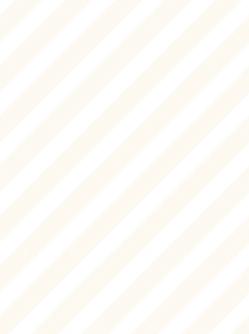 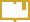 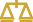 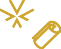 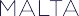 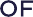 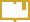 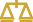 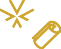 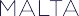 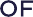 Kindly complete this form and send by email to mit@maintax.org Kindly complete this form and send by email to mit@maintax.org Kindly complete this form and send by email to mit@maintax.org Kindly complete this form and send by email to mit@maintax.org Kindly complete this form and send by email to mit@maintax.org Kindly complete this form and send by email to mit@maintax.org NAME OF FIRM (insert full name for billing purposes)

NAME OF FIRM (insert full name for billing purposes)

NAME OF FIRM (insert full name for billing purposes)

NAME OF FIRM (insert full name for billing purposes)

NAME OF FIRM (insert full name for billing purposes)

NAME OF FIRM (insert full name for billing purposes)

NAME OF FIRM (insert full name for billing purposes)

NAME OF FIRM (insert full name for billing purposes)

NAME OF FIRM (insert full name for billing purposes)

ADDRESSADDRESSADDRESSADDRESSADDRESSADDRESSADDRESSADDRESSADDRESSE-MAIL ADDRESSE-MAIL ADDRESSE-MAIL ADDRESSVAT No.VAT No.VAT No.VAT No.VAT No.VAT No.ATTENDEES [kindly provide the requested details on all individuals to whom this booking relates]ATTENDEES [kindly provide the requested details on all individuals to whom this booking relates]ATTENDEES [kindly provide the requested details on all individuals to whom this booking relates]ATTENDEES [kindly provide the requested details on all individuals to whom this booking relates]ATTENDEES [kindly provide the requested details on all individuals to whom this booking relates]ATTENDEES [kindly provide the requested details on all individuals to whom this booking relates]ATTENDEES [kindly provide the requested details on all individuals to whom this booking relates]ATTENDEES [kindly provide the requested details on all individuals to whom this booking relates]ATTENDEES [kindly provide the requested details on all individuals to whom this booking relates]NAME SURNAMEID CARD NUMBERID CARD NUMBERSTATUSMEMBER/NON-MEMBER / STUDENTEMAIL ADDRESSEMAIL ADDRESSEMAIL ADDRESSEMAIL ADDRESSPAYMENT DETAILS: [insert amount and payment method]PAYMENT DETAILS: [insert amount and payment method]PAYMENT DETAILS: [insert amount and payment method]PAYMENT DETAILS: [insert amount and payment method]PAYMENT DETAILS: [insert amount and payment method]PAYMENT DETAILS: [insert amount and payment method]PAYMENT DETAILS: [insert amount and payment method]PAYMENT DETAILS: [insert amount and payment method]PAYMENT DETAILS: [insert amount and payment method]
 Signature                                                                                          Date
 Signature                                                                                          Date
 Signature                                                                                          Date
 Signature                                                                                          Date
 Signature                                                                                          Date
 Signature                                                                                          Date
 Signature                                                                                          Date
 Signature                                                                                          Date
 Signature                                                                                          Date